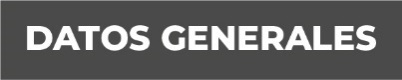 Nombre: Martín Miguel Ángel Palacios Mendoza Grado de Escolaridad: Licenciatura en DerechoCédula Profesional (Licenciatura): 6689984Teléfono de Oficina 272 72 6 3280 y 72 5 0412Correo Electrónico:  Formación Académica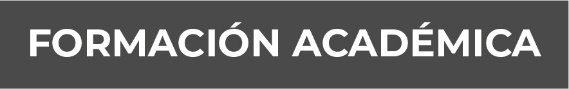 1999-2003Universidad del Golfo de México campus Orizaba de Licenciatura en Derecho.1990Cursos de Actualización para Agente del Ministerio Público y Personal de Servicios Periciales, Policía Judicial y Administrativo.2011Especialización sobre Juicios Orales y Medios Alternativos de Solución de Conflictos.2017Diplomado sobre Juicios Orales y Medios Alternos de Solución de Conflictos impartido por la Universidad Veracruzana.Trayectoria Profesional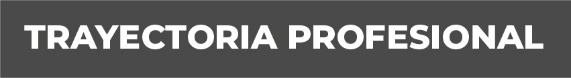 1984Auxiliar de Intendencia “A” de la Agencia del Ministerio Público en Orizaba, Veracruz.1988Oficial Secretario de la Agencia del Ministerio Público adscrito al Juzgado Menor en Orizaba, Veracruz.1991Oficial Secretario de la Agencia del Ministerio Público Investigador en Huatusco, Veracruz.1993Oficial Secretario de la Agencia del Ministerio Público Investigador en Paso del Macho, Veracruz.1999Oficial Secretario de la Agencia del Ministerio Público Investigador Especializado en Delitos Cometidos en Carretera “SERPICO” en Córdoba, Veracruz.2001Oficial Secretario de la Agencia del Ministerio Público Investigador del Sector Sur en Orizaba, Veracruz.2003Oficial Secretario de la Agencia del Ministerio Público Investigador en Zongolica, Veracruz.2003Oficial Secretario de la Agencia del Ministerio Público Investigador en Ciudad Mendoza, Veracruz.2005Oficial Secretario de la Agencia del Ministerio Público Adscrita al Juzgado Primero de Primera Instancia en Córdoba, Veracruz.2008Oficial Secretario de la Agencia del Ministerio Público Investigador del Sector Sur en Orizaba, Veracruz.2009-2015Oficial Secretario de la Agencia del Ministerio Público Investigador del Sector Norte de Orizaba, Veracruz.2015 a la fechaFiscal Tercero Investigador en Delitos Diversos de la Unidad Integral de Procuración de Justicia del XV Distrito Judicial en Orizaba, Veracruz.Fiscal Séptimo de la Unidad Integral de Procuración de Justicia del Distrito XVII en Veracruz, Ver. Conocimiento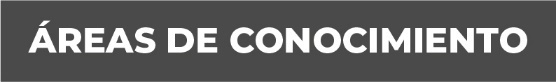 Derecho ConstitucionalDerecho CivilDerecho Penal